Секция № 14.План работы методической секции педагогов ДОУ.Тема: «Модернизация муниципальной системы образования: день сегодняшний, среднесрочная и долгосрочная перспективы ».Место проведения: кабинет №  22 (I I I этаж).Руководитель РМО: Шипунова Светлана Николаевна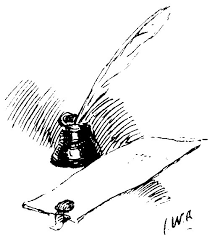 №Наименование мероприятияОтветственный1.- Приветствие. План  работы секции.Шипунова Светлана НиколаевнаРуководитель РМОфилиал № 2  «Солнышко» МДОУ д/с «Родничок».2.- Проблемы и перспективы введения федерального государственного образовательного стандарта дошкольного образования в  Турочакском районе.Гришкова Надежда БорисовнаметодистОтдел образования3.-Планирование учебно-воспитательного процесса в условиях введения ФГОС ДО.  Скареднова Ирина Самсоновна старший воспитатель филиал №1  «Чебурашка» МДОУ д/с «Родничок».4.-Обмен опытом по планированию учебно-воспитательного процесса в ДОУ (каждому руководителю иметь бумажный вариант разработанной программы своего ДОУ, каждому воспитателю  – рабочие программы по своей возрастной группе).Шипунова Светлана НиколаевнаРуководитель РМОфилиал № 2  «Солнышко» МДОУ д/с «Родничок».